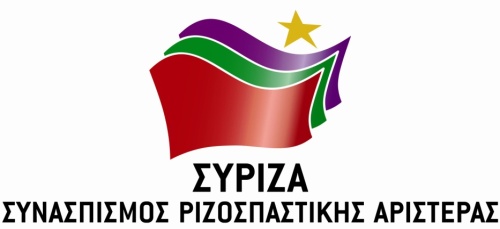 Προς το Προεδρείο της Βουλής των ΕλλήνωνΑΝΑΦΟΡΑΓια τo Υπουργείo ΥγείαςΘέμα: «Ανανέωση σύμβασης γιατρού Κέντρου Υγείας Πάρου»Ο βουλευτής Νίκος Συρμαλένιος καταθέτει αναφορά την επιστολή του Συλλόγου Φίλων Στήριξης Κέντρου Υγείας Πάτου-Αντιπάρου, στην οποία αναφέρει ότι έχει λήξει η σύμβαση της επικουρικής γιατρού Γενικής Ιατρικής του Κέντρου Υγείας Πάρου. Η ανανέωση της σύμβασής της είναι απαραίτητη, καθώς οι εφημερίες δεν καλύπτονται από το υπάρχον ιατρικό προσωπικό.Επισυνάπτεται το σχετικό έγγραφο.Παρακαλούμε για την απάντηση και τις ενέργειές σας και να μας ενημερώσετε σχετικά.Αθήνα, 03/04/2020Ο καταθέτων ΒουλευτήςΝίκος Συρμαλένιος